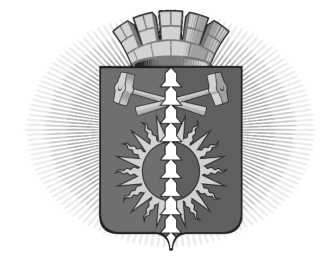 АДМИНИСТРАЦИЯ  ГОРОДСКОГО ОКРУГА ВЕРХНИЙ ТАГИЛПОСТАНОВЛЕНИЕот 16.09.2020от 16.09.2020№ 440г. Верхний Тагилг. Верхний Тагилг. Верхний Тагилг. Верхний Тагил О  внесение изменений в Постановление администрации городского округа Верхний Тагил от 31.08.2020  № 408 «Об организации питания обучающихся общеобразовательных учреждений городского округа Верхний Тагил в первом полугодии 2020/2021 учебного года» О  внесение изменений в Постановление администрации городского округа Верхний Тагил от 31.08.2020  № 408 «Об организации питания обучающихся общеобразовательных учреждений городского округа Верхний Тагил в первом полугодии 2020/2021 учебного года» О  внесение изменений в Постановление администрации городского округа Верхний Тагил от 31.08.2020  № 408 «Об организации питания обучающихся общеобразовательных учреждений городского округа Верхний Тагил в первом полугодии 2020/2021 учебного года» О  внесение изменений в Постановление администрации городского округа Верхний Тагил от 31.08.2020  № 408 «Об организации питания обучающихся общеобразовательных учреждений городского округа Верхний Тагил в первом полугодии 2020/2021 учебного года» О  внесение изменений в Постановление администрации городского округа Верхний Тагил от 31.08.2020  № 408 «Об организации питания обучающихся общеобразовательных учреждений городского округа Верхний Тагил в первом полугодии 2020/2021 учебного года»Согласно Закона Свердловской области «О внесении изменений в статью 1 Закона Свердловской области «Об образовании в Свердловской области» от 4 августа 2020 года № 93-ОЗ, разъяснений Министерства просвещения Российской Федерации по вопросам обеспечения горячим питанием обучающихся 1-4-х классов от 09.09.2020 года № ГД-1425/09, руководствуясь Уставом городского округа Верхний Тагил, Администрация городского округа Верхний ТагилПОСТАНОВЛЯЕТ:         1.  Внести изменения в Постановление администрации городского округа Верхний Тагил от 31.08.2020 № 408 «Об организации питания обучающихся общеобразовательных учреждений городского округа Верхний Тагил в первом полугодии 2020/2021 учебного года» изложив пункт 1.1. в следующей редакции: «1.1. обеспечить за счет средств субсидии на обеспечение питания обучающихся в муниципальных общеобразовательных организациях  предоставление бесплатного горячего питания, предусматривающее наличие горячего блюда, не считая горячего напитка:- учащимся, получающим начальное общее образование (завтрак или обед), на сумму 50,00 рублей в день (без торговой наценки), в том числе 33,50 рублей за счет средств федерального бюджета;-  учащимся 5-11 классов (завтрак или обед) из числа детей-сирот, детей, оставшихся без попечения родителей; детей из семей, имеющих среднедушевой доход ниже величины прожиточного минимума, установленного в Свердловской области; детей из многодетных семей на сумму 55,00 рублей в день (без торговой наценки);- учащимся с ограниченными возможностями здоровья, в том числе детям-инвалидам получающим начальное образование (завтрак и обед)  на сумму 115,00 рублей в день (без торговой наценки), в том числе 33,50 рублей за счет средств федерального бюджета;- учащимся 5-11 классов с ограниченными возможностями здоровья, в том числе детям-инвалидам (завтрак и обед),  на сумму 130,00 рублей в день (без торговой наценки)».2.     Контроль за исполнением настоящего постановления возложить на заместителя главы администрации по экономическим вопросам Н.Е. Поджарову .3.  Разместить настоящее Постановление на официальном сайте городского округа Верхний Тагил в сети Интернет (www.go-vtagil.ru).Согласно Закона Свердловской области «О внесении изменений в статью 1 Закона Свердловской области «Об образовании в Свердловской области» от 4 августа 2020 года № 93-ОЗ, разъяснений Министерства просвещения Российской Федерации по вопросам обеспечения горячим питанием обучающихся 1-4-х классов от 09.09.2020 года № ГД-1425/09, руководствуясь Уставом городского округа Верхний Тагил, Администрация городского округа Верхний ТагилПОСТАНОВЛЯЕТ:         1.  Внести изменения в Постановление администрации городского округа Верхний Тагил от 31.08.2020 № 408 «Об организации питания обучающихся общеобразовательных учреждений городского округа Верхний Тагил в первом полугодии 2020/2021 учебного года» изложив пункт 1.1. в следующей редакции: «1.1. обеспечить за счет средств субсидии на обеспечение питания обучающихся в муниципальных общеобразовательных организациях  предоставление бесплатного горячего питания, предусматривающее наличие горячего блюда, не считая горячего напитка:- учащимся, получающим начальное общее образование (завтрак или обед), на сумму 50,00 рублей в день (без торговой наценки), в том числе 33,50 рублей за счет средств федерального бюджета;-  учащимся 5-11 классов (завтрак или обед) из числа детей-сирот, детей, оставшихся без попечения родителей; детей из семей, имеющих среднедушевой доход ниже величины прожиточного минимума, установленного в Свердловской области; детей из многодетных семей на сумму 55,00 рублей в день (без торговой наценки);- учащимся с ограниченными возможностями здоровья, в том числе детям-инвалидам получающим начальное образование (завтрак и обед)  на сумму 115,00 рублей в день (без торговой наценки), в том числе 33,50 рублей за счет средств федерального бюджета;- учащимся 5-11 классов с ограниченными возможностями здоровья, в том числе детям-инвалидам (завтрак и обед),  на сумму 130,00 рублей в день (без торговой наценки)».2.     Контроль за исполнением настоящего постановления возложить на заместителя главы администрации по экономическим вопросам Н.Е. Поджарову .3.  Разместить настоящее Постановление на официальном сайте городского округа Верхний Тагил в сети Интернет (www.go-vtagil.ru).Согласно Закона Свердловской области «О внесении изменений в статью 1 Закона Свердловской области «Об образовании в Свердловской области» от 4 августа 2020 года № 93-ОЗ, разъяснений Министерства просвещения Российской Федерации по вопросам обеспечения горячим питанием обучающихся 1-4-х классов от 09.09.2020 года № ГД-1425/09, руководствуясь Уставом городского округа Верхний Тагил, Администрация городского округа Верхний ТагилПОСТАНОВЛЯЕТ:         1.  Внести изменения в Постановление администрации городского округа Верхний Тагил от 31.08.2020 № 408 «Об организации питания обучающихся общеобразовательных учреждений городского округа Верхний Тагил в первом полугодии 2020/2021 учебного года» изложив пункт 1.1. в следующей редакции: «1.1. обеспечить за счет средств субсидии на обеспечение питания обучающихся в муниципальных общеобразовательных организациях  предоставление бесплатного горячего питания, предусматривающее наличие горячего блюда, не считая горячего напитка:- учащимся, получающим начальное общее образование (завтрак или обед), на сумму 50,00 рублей в день (без торговой наценки), в том числе 33,50 рублей за счет средств федерального бюджета;-  учащимся 5-11 классов (завтрак или обед) из числа детей-сирот, детей, оставшихся без попечения родителей; детей из семей, имеющих среднедушевой доход ниже величины прожиточного минимума, установленного в Свердловской области; детей из многодетных семей на сумму 55,00 рублей в день (без торговой наценки);- учащимся с ограниченными возможностями здоровья, в том числе детям-инвалидам получающим начальное образование (завтрак и обед)  на сумму 115,00 рублей в день (без торговой наценки), в том числе 33,50 рублей за счет средств федерального бюджета;- учащимся 5-11 классов с ограниченными возможностями здоровья, в том числе детям-инвалидам (завтрак и обед),  на сумму 130,00 рублей в день (без торговой наценки)».2.     Контроль за исполнением настоящего постановления возложить на заместителя главы администрации по экономическим вопросам Н.Е. Поджарову .3.  Разместить настоящее Постановление на официальном сайте городского округа Верхний Тагил в сети Интернет (www.go-vtagil.ru).Глава городского округаВерхний ТагилГлава городского округаВерхний ТагилВ.Г. КириченкоВ.Г. Кириченко